Акция «Сообщи, где торгуют смертью»С 18 по 29 марта 2024 года на территории Республики Крым проводится первый этап Общероссийской антинаркотической акции «Сообщи, где торгуют смертью». Целью акции является привлечение общественности к участию в противодействии незаконному обороту наркотиков и сообщение информации на телефон доверия для проведения проверки согласно действующему законодательству Российской Федерации. Информация о работе телефонов горячей линии МВД по Республике Крым: тел. (0652) 734-613 или 102.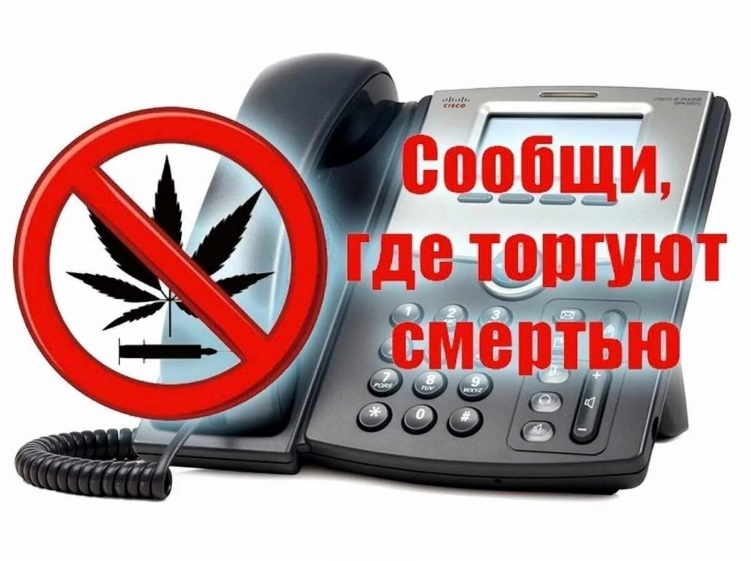 